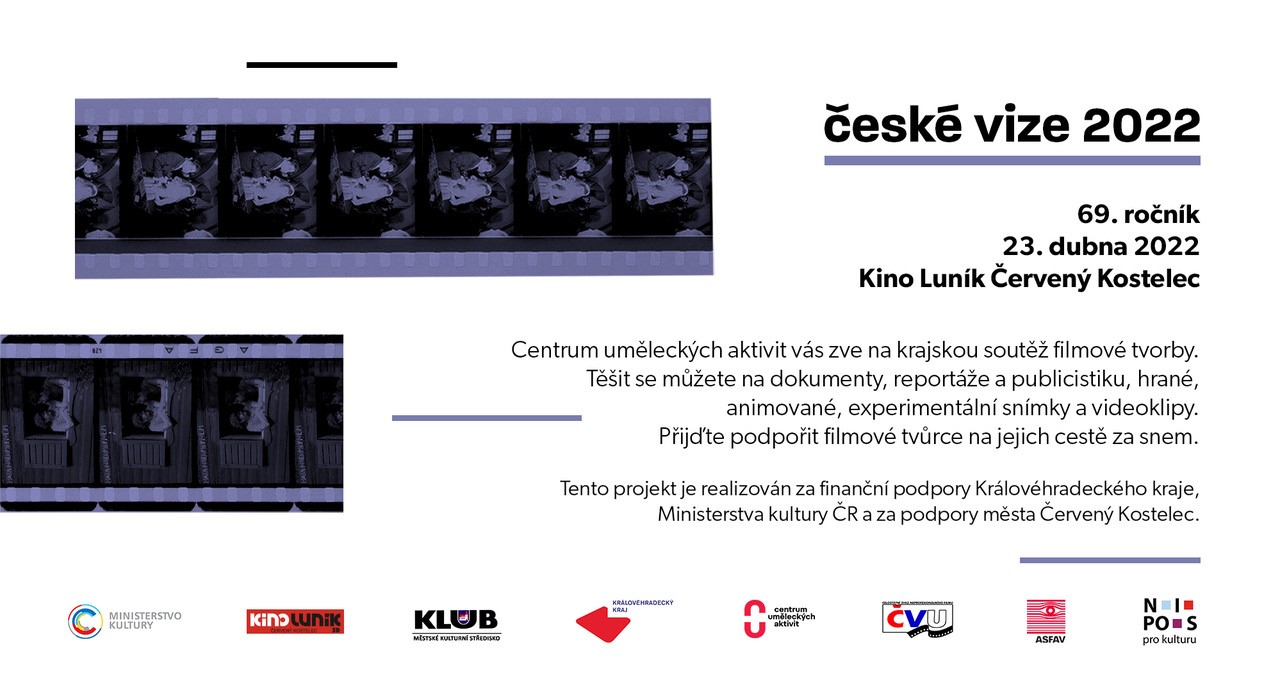 VÝSLEDKY ČESKÝCH VIZÍDokument Kryty CO - Lukáš Rybka Šediváčkův long - Jaromír Schejbal Čestné uznání bez postupu - Miroslav Šimek, polický výtvarník a krajinář - Miroslav Šolc Čestné uznání bez postupu - Anatomie designu - Jan Vačlena Reportáž a publicistika Jadran - Václav Šimek Čestné uznání bez postupu - Jak získat snadno tisíce - Karel Pokorný Hraný film Gerda a Kai - Jiří Vydra LOTR - Václav Šimek Dlouhá noc - Martin Bohadlo Čestné uznání s postupem -Inspektor Koníček zasahuje! - Jan Kočí Experimentální film 2. Rituál - Filip a Laura Špinkovi Čestné uznání bez postupu - O Cukrbylovi - Pavel Švarc Čestné uznání bez postupu - Distanční schůzka - Václav Šimek Videoklip David Kraus – Touha - Petr Hejzlar Filmy studentů filmových škol Multimediální tvorba na Kyberně - Jan Kovařík Čestné uznání bez postupu - Pokušení lidí - Stefan Lambert Přihlásilo se 16 filmů, 4 hrané filmy, 4 dokumenty, 3 experimentální filmy, 1 videoklip, 2 reportáže a 2 filmy studentů filmových škol. Autoři filmů byli v zastoupení od studentů po nadšené tvůrce v seniorním věku.Nejvíce porotu zaujal hraný taneční film Gerda a hraný snímek LOTR.